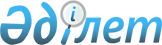 Аудандық мәслихаттың 2017 жылғы 28 желтоқсандағы № 184 "2018 – 2020 жылдарға арналған Кеңқияқ ауылдық округ бюджетін бекіту туралы" шешіміне өзгерістер мен толықтыру енгізу туралы
					
			Мерзімі біткен
			
			
		
					Ақтөбе облысы Темір аудандық мәслихатының 2018 жылғы 14 маусымдағы № 238 шешімі. Ақтөбе облысы Әділет департаментінің Темір аудандық Әділет басқармасында 2018 жылғы 28 маусымда № 3-10-204 болып тіркелді. Мерзімі өткендіктен қолданыс тоқтатылды
      Қазақстан Республикасының 2008 жылғы 4 желтоқсандағы "Қазақстан Республикасының Бюджет кодексі" Кодексінің 9–1 бабының 2 тармағына, 109–1 бабының 4 тармағына, Қазақстан Республикасының 2001 жылғы 23 қаңтардағы "Қазақстан Республикасындағы жергілікті мемлекеттік басқару және өзін – өзі басқару туралы" Заңының 6 бабының 2–7 тармағына сәйкес Темір аудандық мәслихаты ШЕШІМ ҚАБЫЛДАДЫ:
      1. Темір аудандық мәслихатының 2017 жылғы 28 желтоқсандағы № 184 "2018 – 2020 жылдарға арналған Кеңқияқ ауылдық округ бюджетін бекіту туралы" (нормативтік құқықтық актілерді мемлекеттік тіркеу тізілімінде № 5854 тіркелген, 2018 жылғы 29 қаңтарда "Темір" газетінде жарияланған) шешіміне мынадай өзгерістер мен толықтыру енгізілсін:
      1 тармақта:
      1) тармақшада:
      кірістер – "122 751" сандары "123 043,2" сандарымен ауыстырылсын;
      салықтық емес түсімдер – "10" сандары "302,2" сандарымен ауыстырылсын;
      2) тармақшада:
      шығындар – "122 751" сандары "123 043,2" сандарымен ауыстырылсын;
      4 тармақта:
      "32 473" сандары "29 033" сандарымен ауыстырылсын;
      мынадай мазмұндағы 4–1 тармақпен толықтырылсын:
      "4–1. 2018 жылға арналған Кеңқияқ ауылдық округ бюджетте аудандық бюджеттен 3 440 мың теңге сомасында ағымдағы нысаналы трансферт түсімі ескерілсін.
      Ағымдағы нысаналы трансферттің сомасын бөлу Кеңқияқ ауылдық округі әкімінің шешімі негізінде айқындалады.".
      2. Көрсетілген шешімдегі 1–қосымша осы шешімдегі қосымшаға сәйкес жаңа редакцияда жазылсын.
      3. "Темір аудандық мәслихатының аппараты" мемлекеттік мекемесі заңнамада белгіленген тәртіппен:
      1) осы шешімді Темір аудандық Әділет басқармасында мемлекеттік тіркеуді;
      2) осы шешімді Қазақстан Республикасы нормативтік құқықтық актілерінің Эталондық бақылау банкіне ресми жариялауға жіберуді;
      3) осы шешімді Темір аудандық мәслихатының интернет – ресурсында орналастыруды қамтамасыз етсін.
      4. Осы шешім 2018 жылғы 1 қаңтардан бастап қолданысқа енгізіледі. 2018 жылға арналған Кеңқияқ ауылдық округ бюджеті
					© 2012. Қазақстан Республикасы Әділет министрлігінің «Қазақстан Республикасының Заңнама және құқықтық ақпарат институты» ШЖҚ РМК
				
      Темір аудандық мәслихатының сессия төрағасы 

Г. МҰСТАФИНА

      Темір аудандық мәслихатының хатшысы 

Б. ІЗБАСОВ
Аудандық мәслихаттың
2018 жылғы 14 маусымдағы
№ 238 шешіміне қосымша
Аудандық мәслихаттың
2017 жылғы 28 желтоқсандағы
№ 184 шешіміне 1 – қосымша
Санаты
Санаты
Санаты
Санаты
Сомасы (мың теңге)
Сыныбы
Сыныбы
Сыныбы
Сомасы (мың теңге)
Кішi сыныбы
Кішi сыныбы
Сомасы (мың теңге)
Атауы
Сомасы (мың теңге)
I. Кірістер
123043,2
1
Салықтық түсімдер
33086
1
01
Табыс салығы
10176
1
01
2
Жеке табыс салығы
10176
1
04
Меншiкке салынатын салықтар
22470
1
04
1
Мүлiкке салынатын салықтар
600
1
04
3
Жер салығы
500
1
044
4
Көлiк құралдарына салынатын салық
21370
0055
Тауарларға, жұмыстарға және қызметтерге салынатын ішкі салықтар
440
4
Кәсіпкерлік және кәсіби қызметті жүргізгені үшін алынатын алымдар
440
2
Салықтық емес түсiмдер
302,2
01
7
Мемлекеттік меншіктен түсетін кірістер
10
5
Мемлекет меншігіндегі мүлікті жалға беруден түсетін кірістер
10
006
Басқа да салықтық емес түсімдер
292,2
1
Басқа да салықтық емес түсімдер
292,2
4
Трансферттердің түсімдері
89655
4
02
Мемлекеттiк басқарудың жоғары тұрған органдарынан түсетiн трансферттер
89655
4
02
3
Аудандардың (облыстық маңызы бар қаланың) бюджетінен трансферттер
89655
Функционалдық топ
Функционалдық топ
Функционалдық топ
Функционалдық топ
Функционалдық топ
Сомасы (мың теңге)
Функционалдық кіші топ
Функционалдық кіші топ
Функционалдық кіші топ
Функционалдық кіші топ
Сомасы (мың теңге)
ББ әкімшісі
ББ әкімшісі
ББ әкімшісі
Сомасы (мың теңге)
Бағдарлама
Бағдарлама
Сомасы (мың теңге)
Атауы
Сомасы (мың теңге)
II. Шығындар
123043,2
01
Жалпы сипаттағы мемлекеттiк қызметтер 
24774
1
Мемлекеттiк басқарудың жалпы функцияларын орындайтын өкiлдi, атқарушы және басқа органдар
24774
124
Аудандық маңызы бар қала, ауыл, кент, ауылдық округ әкімінің аппараты
24774
001
Аудандық маңызы бар қала, ауыл, кент, ауылдық округ әкімінің қызметін қамтамасыз ету жөніндегі қызметтер
24124
022
Мемлекеттік органның күрделі шығыстары
650
04
Бiлiм беру
89867
1
Мектепке дейінгі тәрбие және оқыту
89867
124
Аудандық маңызы бар қала, ауыл, кент, ауылдық округ әкімінің аппараты
89867
004
Мектепке дейінгі тәрбиелеу және оқыту және мектепке дейінгі тәрбиелеу және оқыту ұйымдарында медициналық қызмет көрсетуді ұйымдастыру
89867
07
Тұрғын үй-коммуналдық шаруашылық
5282
3
Елді - мекендерді көркейту
5282
124
Аудандық маңызы бар қала, ауыл, кент, ауылдық округ әкімінің аппараты
5282
008
Елді мекендердегі көшелерді жарықтандыру
4362
009
Елді мекендердің санитариясын қамтамасыз ету
590
011
Елді мекендерді абаттандыру мен көгалдандыру
330
13
Басқалар
3120,2
9
Басқалар
3120,2
124
Аудандық маңызы бар қала, ауыл, кент, ауылдық округ әкімінің аппараты
3120,2
040
Өңірлерді дамытудың 2020 жылға дейінгі бағдарламасы шеңберінде өңірлерді экономикалық дамытуға жәрдемдесу бойынша шараларды іске асыруға ауылдық елді мекендерді жайластыруды шешуге арналған іс-шараларды іске асыру 
3120,2
ІІІ. Таза бюджеттік кредиттеу
0
Бюджеттік кредиттер
0
5
Бюджеттік кредиттерді өтеу
Бюджеттік кредиттерді өтеу
0
01
Бюджеттік кредиттерді өтеу
Бюджеттік кредиттерді өтеу
0
1
Мемлекеттік бюджеттен берілген бюджеттік кредиттерді өтеу
Мемлекеттік бюджеттен берілген бюджеттік кредиттерді өтеу
0
IV. Қаржы активтерімен жасалатын операциялар бойынша сальдо
0
V. Бюджет тапшылығы
0 
VІ. Бюджет тапшылығын қаржыландыру
0